ПРИЛОЖЕНИЕ 3Перечень   учебно-материальной базы колледжа  Наименование лаборатории, мастерской, кабинетаКоличествоОСПЛаборатория автомехаников3СП ДомодедовоСП ЛьвовскоеСП КаширскоеМастерская маляров и штукатуров 1СП КаширскоеСлесарная мастерская5все структурные подразделенияМастерская по технологии общественного питания2СП ДомодедовоСП КаширскоеЭлектромонтажная мастерская3СП ДомодедовоСП ЛенинскоеСП ОжерельевскоеЛаборатория по профессии  Оператор ЭВМ3СП ДомодедовоСП КаширскоеСП ЛенинскоеЛаборатория парикмахерского искусства1СП ДомодедовоКабинет математики5все структурные подразделенияКабинет русского языка и литературы5все структурные подразделенияКабинет химии5все структурные подразделенияКабинет физики5все структурные подразделенияКабинет иностранного языка5все структурные подразделенияКабинет ОБЖ5все структурные подразделенияКабинет общественных дисциплин5все структурные подразделенияКабинет информатики5все структурные подразделенияКабинет специальных дисциплин25все структурные подразделенияСпортивный зал5все структурные подразделенияУличная спортивная площадка5все структурные подразделенияАктовый зал5все структурные подразделенияКонференц-зал1СП ЛенинскоеБиблиотека5все структурные подразделенияАвтодром1СП ДомодедовоТрактордром2СП ЛьвовскоеСП ДомодедовоСтоловая5все структурные подразделенияБуфет1ОСП ЛенинскоеМедицинский кабинет5все структурные подразделения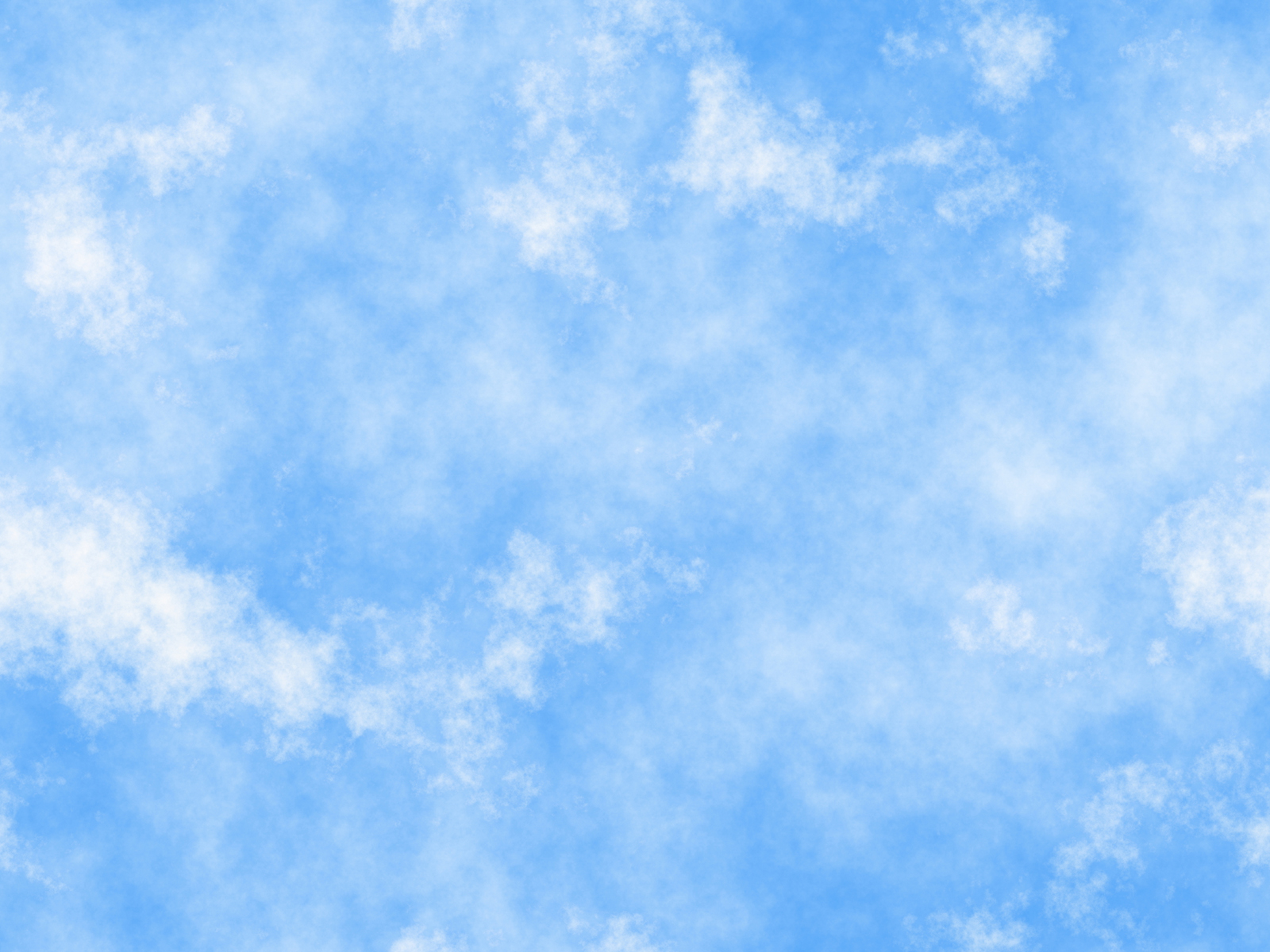 